TOWN OF BUNKER HILL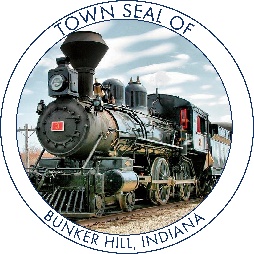 101 WEST BROADWAY								Phone: 	765-614-9043PO BOX 565									Fax: 	765-689-0822BUNKER HILL, IN 46914__________________________________________________________________TOWN COUNCIL MEETING MINUTESRegular MeetingMonday, October 18th, 2021At 6:00 PMCall to Order: President Garber called the meeting to order. Clerk Treasurer Pebley led the Pledge of Allegiance. Clerk-Treasurer Pebley called the roll call and the members of the Town Council were present or absent as follows: Present:	Stephen Garber			Absent: 	Mallorie AndersonMike Tenny						John Allen John Mercer Declare a quorum present.Others Present:	Brandon Rush, Town Attorney 			Rodney Deckard, Utility Superintendent			Carl Wade, Building Commissioner			Adam Liehr, Town Marshal  Approval of Prior Minutes: Town Council Meeting Minutes, September 13th, 2021, 6:00 PM Motion to approve and accept the meeting minutes from September’s Meeting was made by Councilman Mercer, Seconded by Councilman Tenny. 3-0 Passed.Approval of Claims:Councilman Tenny made a motion to approve the claims. Councilman Mercer seconded; motion passed 4-0.Financial Packet1. Council members signed document stating they received all the financial documents for the Town Council Meeting. Approval of Requests:Rod Deckard presents a request for 10 new pro-coders for the meters. This request is for $2928.60. Small discussion is heard. Councilman Mercer makes a motion to approve the request. Councilman Tenny Seconds. 3-0. Motion Passed. Attorney’s Report: Mr. Rush talks about Ordinance Violation Bureau. He discussed changes being made to update this ordinance. He also highlights some things that the council needs to determine prior to passing this ordinance. Mr. Rush also tells the council and members of the public the concerns in our Town Marshal and Police Department or Carl enforcing these that are unsigned. Minor discussion is heard on this matter.Councilman Tenny asks Brandon about the dog contract and Mr. Rush provides an update. Adam mentions there have been changes between Converse and Miami County causing the delay.  Building Commissioner's Report:Mr. Wade talks to the council and those is attendance about the complaints of kids going into the old pool hall building. Carl tried to contact the owner. He states that he is concerned about the wooden outdoor stairway that leads to the upper part of the building as this is delipidated and falling apart. Rodney states that they will be looking at a way to take this stairway down. Marshal Report: Adam talks about the dogs and puppies on S. Center St. They have been rehomed and are being taken care of. Talks about kids breaking into vehicles. He informs the council and those in attendance that the kids have been identified and an ongoing investigation is happening currently. Mr. Liehr also discussed the ongoing issue with people smoking weed and listening to loud music at the park after dark. Rodney mentions that he has seen kids there around 3pm and 4pm during the week. Special Business:Fire Hydrant FlushingRodney announces that the town will be flushing hydrants Nov.1st – 12th. Clerk Treasurer Pebley informs Rodney that he will make and distribute flyers to inform the residents. Unfinished Business:New Business:2nd Reading of Budget for 2022President Garber briefly goes over 2022 Budget Changes and Councilman Tenny makes motion to accept and approve the 2022 Proposed Budget. Councilman Mercer Seconded. 3-0. Motion Passed. Resolution 3 – USDA Grant An engineer representing Civil Municipal Engineering Firm speaks about the process of obtaining a grant through the USDA. A vote to suspend the rules in order to pass in one reading is held. Councilman Tenny makes that motion with Councilman Mercer seconding. 3-0. Motion Passed to Suspend the rules to pass the Resolution in First Reading. A motion is then made to Accept the Resolution by Councilman Mercer, Seconded by Councilman Tenny. 3-0. Motion Passed. Second Reading of Firearm Ordinance A motion is made by Councilman Mercer to accept and pass the Ordinance. Seconded by Councilman Tenny. 3-0. Motion Passed. Public Comments:Miami County Sheriff Tim Hunter informs the Council and member of the public that the Town of Bunker Hill has in fact been reimbursed for Adam Liehr’s Academy Expenses. Clerk Treasurer Pebley confirms that this has been received. Mr. Hunter also addresses the comments that were posted on the Facebook page created for the Town of Bunker Hill. This is not an official town owned page, and it was created by a town resident. Sheriff Hunter makes an additional comment and informs everyone that he and his department will continue to serve the people of Bunker Hill to the best of their ability. No other comments were heard from those in attendance. Motion to Adjourn: A motion to adjourn the meeting is made by Councilman Tenny and Seconded by Councilman Mercer. 3-0. Motion Passed. The next Bunker Hill Town Council Meeting will be on November 8th, 2021, at 6:00 PM at the Bunker Hill Town Hall meeting room.________________________________
Steve Garber- President________________________________
Mike Tenny- Vice President_______________________________________
John Allen- Councilman 
______________________________________
John Mercer- Councilman
______________________________________
Mallorie Anderson- CouncilwomanATTEST:
________________________________
Cory Pebley: Clerk-Treasurer